Trollové: Světové turné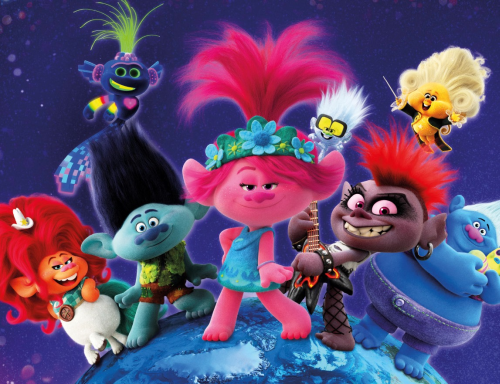 (Trolls World Tour) Premiéra: 6. 8. 2020UIP - Universal, USA, 2020Režie: Walt Dohrn, David P. SmithScénář: Jonathan Aibel, Glenn BergerHudba: Theodore ShapiroHrají (v českém znění): Ivana Korolová, Martin Písařík, Monika Absolonová, Petr Janda, Václav Noid BártaAnimovaná nálož dobré nálady, to je pohádka Trollové: Světové turné. Tvůrci z DreamWorks Animation vás přesvědčí o tom, že všechny trable světa se dají vyřešit tancem, zpěvem a vzájemným objímáním.Stoprocentně pozitivní trollí holka Poppy, která byla v úspěšném prvním díle pouhou princeznou, povýšila na královnu, ale naštěstí ji to nijak nepoznamenalo. Své zemi vládne tancem, zpěvem a levou zadní, protože tam, kde nejsou žádné potíže, je kralování brnkačka. Její svět by dál pohodově rotoval v popovém rytmu, kdyby jednoho krásného dne nepřišlo šokující odhalení - popoví Trollové nejsou jedinými obyvateli planety, žijí na ní další trollí kmeny, vyznávající různé hudební styly. Existují tedy i Techno Trollové, Country Trollové, nebo Rockoví Trollové. Těm vládne královna Bárbra, která upřednostňuje nejen trochu drsnější muziku, ale i agresivní představu, že rock je jediná správná muzika a že by měla hrát po celém kontinentu. Tohle už není problém, který by Poppy dokázala vyřešit vřelým objetím s písničkou. A proto se společně se svým největším kamarádem Větvíkem vydává na hudbyplnou pouť do neprobádaných končin, aby našla způsob, jak rockovou kolegyni zastavit, než svět ovládnou kytarové riffy.Stejně jako první díl, i pokračování je plné hudebních pecek a jejich originálních předělávek. Představitel Větvíka Justin Timberlake navíc pro film napsal novou písničku, která má ambice dobývat čela hitparád jako na Oscara nominovaný hit Can´t Stop The Feeling z prvních Trollů. Ani v českém znění nebudou diváci ochuzení o zajímavé hlasy, v rolích Poppy a Větvíka se vracejí Ivana Korolová a Martin Písařík, za Rockové Trolly budou hrát Monika Absolonová a Petr Janda.Přístupnost: 	pro všechnyŽánr:	animovaná komedieVerze: 	český dabing (2D, 3D)Stopáž:	91 min Formát:	2D a 3D DCP, zvuk 5.1, 7.1Monopol do:	6. 8. 2023Programování: 	Zuzana Černá, GSM: 602 836 993, cerna@cinemart.cz	Filmy si objednejte na www.disfilm.cz